Høringssvar til Sosialistisk Venstreparti sitt nye stortingsprogram fra Velferdstinget i Oslo og Akershus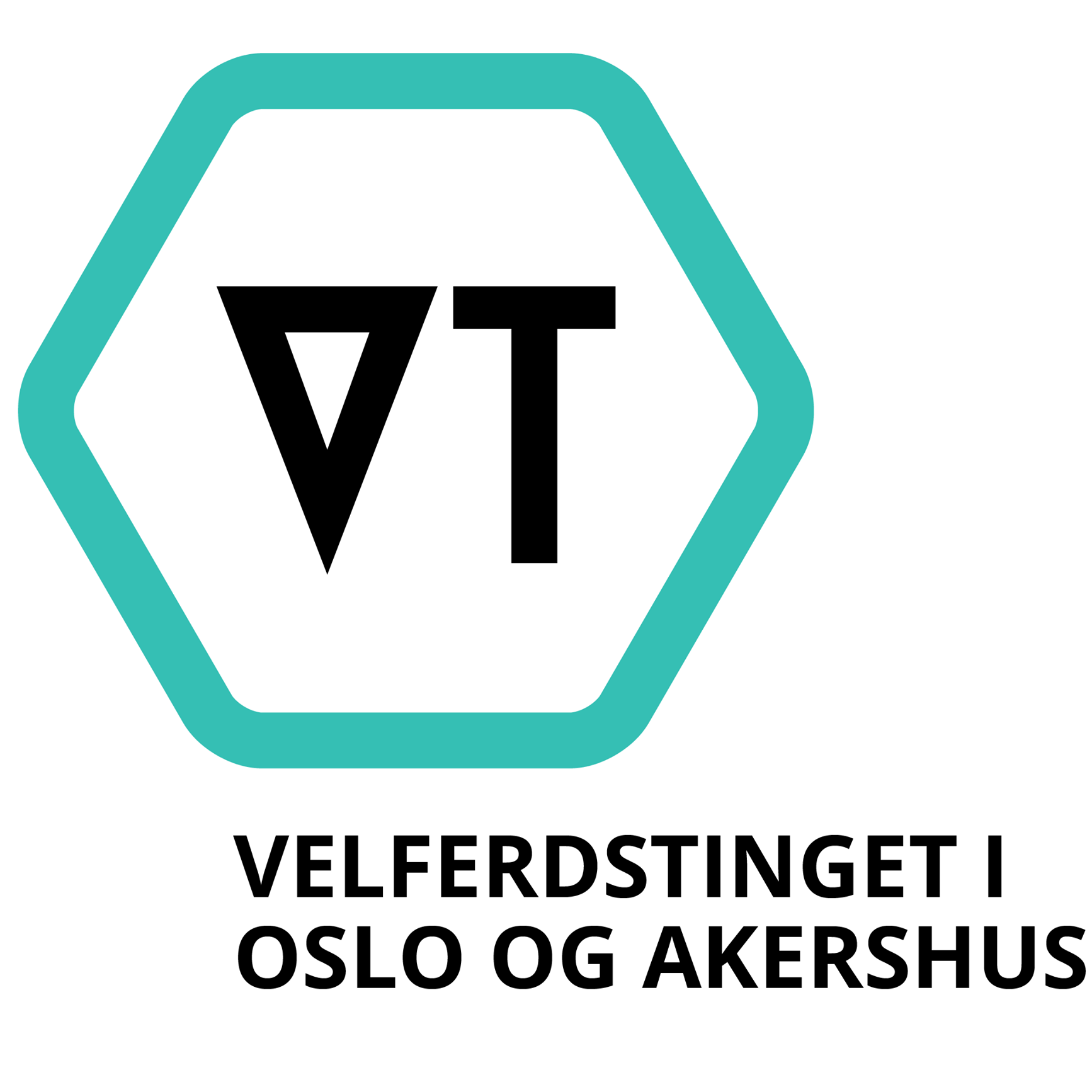 Velferdstinget i Oslo og Akershus er et studentorgan som representerer rundt 70 000 studenter i Oslo og omegn i politiske spørsmål og alt som omhandler studentvelferd.Først og fremst vil vi takke dere for et svært godt progamutkast som er et av de bedre vi har sett i år når det gjelder studentpolitikk. Selv om utkastet er svært lovende, har vi noen innspill vi tror kan gjøre det endelige programmet enda bedre. Følgende er våre innspill:Universitet, og høgskoler og forskning1540. Legge til: Gjenopprette konverteringsordningen hvor man får samme andel stipend uavhengig av om man fullfører graden sin.Begrunnelse:Regjeringens endring i konverteringsordningen med krav om fullført grad for høyere andel stipend påvirker de svakeste og mest sårbare studentene negativt. Mange nye studenter finner ikke karriereveien sin på det første studiet de begynner på, men blir straffet for det. Det endringen av konverteringsordningen i verste fall forårsaker er at flere studenter faller utenfor når den økonomiske belastningen blir for dyr i lengden og ikke klarer å fullføre studiene sine. Det blir svært dyrt i lengden.1540. Endre fra: At studenters psykiske helsevern styrkes.          Endre til: Sikre et godt psykisk og fysisk helsetilbud for alle studenter ved å lovfeste årlige statlige tilskudd til studenthelsetjenesten. Begrunnelse:SHoT undersøkelsen fra 2018 viser at svært mange studenter sliter psykisk. 1 av 4 studenter har en alvorlig psykisk lidelse. Mange faller utenfor sosiale miljøer og trenger bistand til å skape en positiv hverdag. Ofte er det lange køer hos helsetjenestene til samskipnadene som kun er finansiert via semesteravgiften. Offentlige bidrag fra staten til å styrke denne helsetjenesten vil skape en bedre studiehverdag for de som har det vanskelig og bidra til at flere får gjennomført studiene sine. En slik finansiering må også medføre mulighet til å styrke viktige områder med langsiktige tilbud. Det bør lovfestes for å skape forutsigbarhet og trygghet.Kollektivtransport3502. Legge til: Lovfeste 50 prosent rabatt på kollektivtransport for studenter slik honnør har i dag.Begrunnelse:For at vi skal få nok mennesker over på kollektiv i fremtiden er det svært viktig å skape gode reisevaner tidligst mulig i livet. For at flest mulig studenter skal klare å bli en del av denne utviklingen er det viktig å tilrettelegge for at de kan ta del i kollektivbruken. Sett i sammenheng med lav studiestøtte, som er under minstepensjonssatsene, og et tøft leie- og boligmarked er det viktig at studentrabatt for kollektivtransport økes til 50 prosent slik at studenter har mulighet til å bruke kollektivtransport.